Школьная газетаМОУ «СОШ №2 с.Карагач» 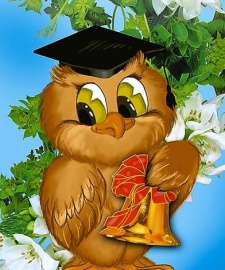 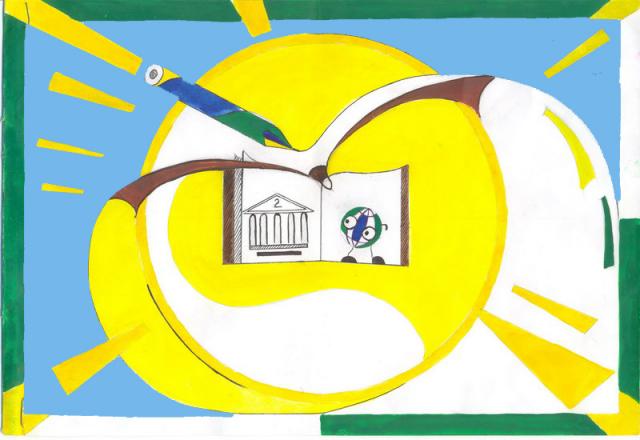 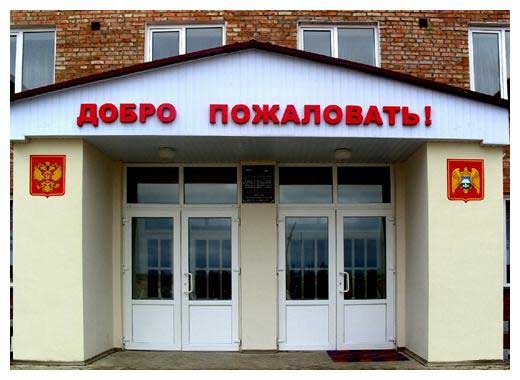 «Будни 2 -С»(Совет Старост)Дружим со спортом	Совет старост проводит в январе традиционно подведение итогов спортивно – оздоровительной работы в школе.	В ноябре юноши принимали участие в первенстве района по волейболу и заняли 3 место. Совсем недавно состоялись соревнования под названием  «Первые школьные физкультурно - спортивные игры». Наши девочки из 10  класса  в составе Сантиковой Салимы, Курдуговой  Радины и Шаловой Алины  принимали участие в первенстве района по шашкам  и стали победителями. Юноши   заняли второе место. А  Сантикова Салима заняла 2 место в личном зачёте по первенстве по шашкам.	Сейчас школа готовится к смотру военно-патриотической песни. А в конце февраля состоится открытый марафон «Наша жизнь в школе добра и надежды». Это будет конкурс старост,  организаторов самоуправления, которые должны представить презентацию о жизни класса 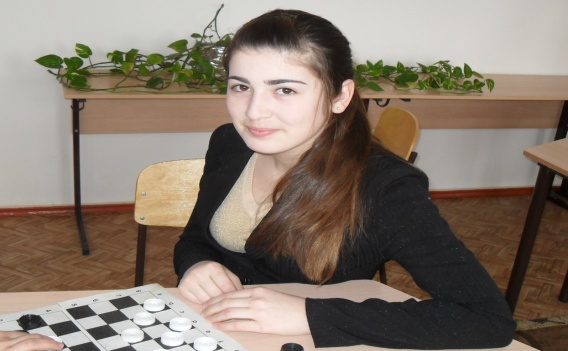 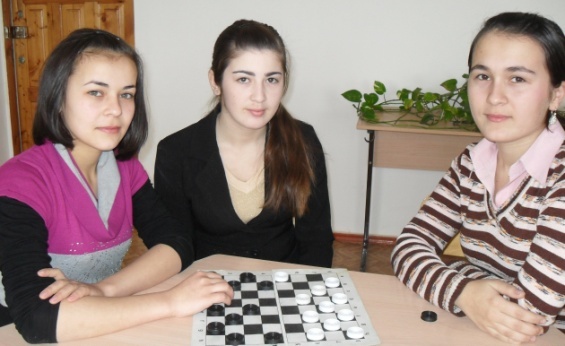 «Официальное обращение к ученикам»Школа не может быть хорошей, если все её обитатели не любят её. Любить свою школу – это значит по – доброму, уважительно относиться к детям и взрослым, быть готовым помочь родной школе и своим учителям, никогда не ломать, вырастить в школе свой цветок и оставить о себе хорошую память.Брать от школы только хорошее.Умей ставить цели, умей преодолевать лень, вялость и бессилие, умей добиваться успеха и не пасуй перед трудностями.ПОМНИ: дураков и без тебя хватает, а потому будь любознательным.Старайся всегда найти оригинальное решение любой проблемы, потому что нет большего удовольствия для человека, чем удовольствие от процесса и результата творчества.Спи и ешь не больше, чем нужно, а не то и жизнь проспишь, и здоровье проешь.Постарайся меньше и реже дружить с глаголами: не знаю, не умею, не понимаю.Не обижай людей подозрением и недоверием.Каждый день хотя бы одно хорошее дело, хотя бы одна хорошая мысль.«Записи статиста»Количество учащихся в школе: 295человекИз них мальчиков: 142; девочек:153Отличников на конец 1 полугодия: 23 человекаХорошистов: 64 человекНеуспевающие: 24 человекУспеваемость: 91 %  Посещаемость: 95 %«Школьная жизнь»План проведения декады математики, физики и информатики (10 – 19 февраля)План проведения предметной декады учителей гуманитарного цикла (7.02 – 17. 02.2011)Тема: « Экскурсия в творческую лабораторию педагога»«Работа д/о ХАТТИ»День Добра в школе добра и надежды	Поисковые группы добрых дел «Надежда».провели праздник «День Добра».Вначале было представление и приветствие членов группы. Затем учащиеся 5 классов представили вниманию КТД «Колокольчики добра»-«Время колоколов ещё не пришло, наступило время колокольчиков» - таков был лейтмотив их выступления. «Да, если  оглядеться вокруг, есть люди, нуждающиеся в защите, и если нет у нас в обществе ещё настоящих меценатов, есть мы – дети, которые своим добрым словом и добрым делом способны скрасить одиночество» - были заключительные слова их выступления.	6 классы участвовали в эстафете милосердия. Они  собрали данные о детях  с ограниченными возможностями. «Дай сердца твоего коснуться сердцем»  назвали они свое выступление – приглашение для этих детей, где подготовили им небольшие подарки.  В том же классе прошёл Урок добра «Спешите делать добро».  Прозвучали высказывания писателей о доброте. Прозвучали правдивые ответы на вопросы:  Что гласит о доброте народная мудрость?Каким делает человека доброта?Какой человек может быть добрым?Какие правила доброты необходимо выполнять, чтобы быть добрым?	День завершился праздничным концертом  для сверстников под названием  «Подарок другу», его подготовили 7 классы.  Истинное добро всегда просто.	Делайте людям добро.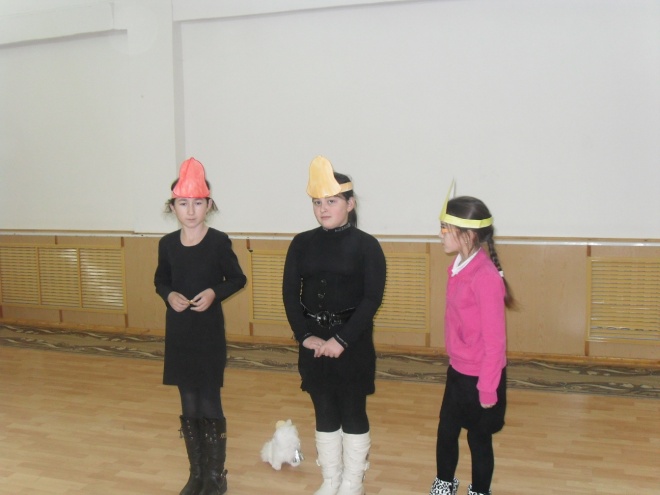 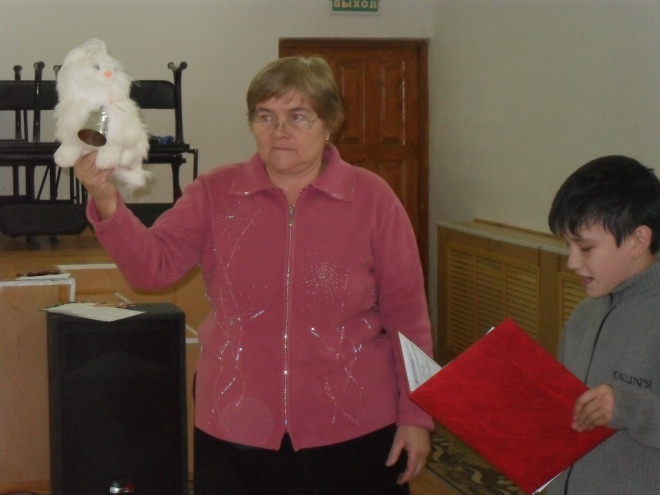                              «Знакомый незнакомец»                Учительская династия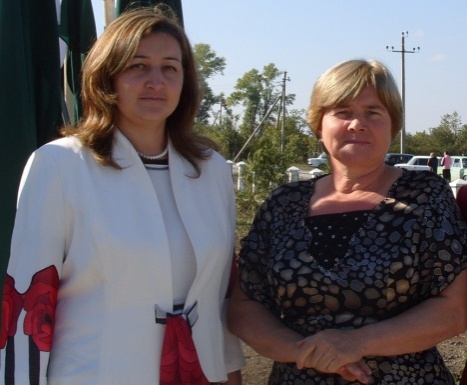 		«Моя путеводная звезда»                                                      Всё  ёщё не верю, что года	                                                      Мне дают понять – не надо спешки                                                     Что я уж, отнюдь, не молода                                                             Но и не так, чтобы дремать у печки                                                      Да и врач тут, прописал «покой»                                                      Это слово я понять не в силах                                                      В жизни, что вокруг бурлит рекой                                                     Роль «амёбы» мне не выносима.                                                       Озабочена родня, твердят друзья                                                     «Сердце переутомлять нельзя»                                                     С вами соглашусь,  пожалуй, я                                                     Толь жить в полсилы, не согласна                          Пусть во мне стучат фанфары дня                          Неизбывной музыкой прибоя                          Но ему не загасит огня                          В сердце, что не  хочет знать покоя.                          И давно уже я научилась                          Мудрости, житейскому уму                         Я же, все, какой- то дикой птицей                          Вечно неприкаянной живу                          И пускай немного уж осталось                          Но все они со школой и детьми.                          Девочка во мне -  не намечталась!                          А старуха - нет! Не родилась!	Эти стихи я прочитала на первой странице  ежедневника моей мамы, Тановой Риммы Хангериевны. Рождённые на больничной койке, эти слова стали эпиграфом её жизни, Учителя с большой буквы, проработавшая в школе более тридцати лет.Полученная в подарок  учительницей  в детстве «Азбука», определила всю её судьбу. Она полюбила книги и школу. Её любимой игрой была, игра в роли учительницы. 	Окончив восьмилетку  в с. Алтуд, она поступила в Нальчикское педагогическое училище. Там ей  огромную любовь привила к иностранному языку, учительница немецкого  языка  Измайлова Тамара Исмаиловна.  Тринадцать лет она проработала  в начальных классах.  Это были самые трудные и самые плодотворные годы в её жизни. Она снискала уважение своих коллег и детей своей неутомимостью,  знанием своего дела, огромной любовью и  терпеньем к детям,  творческой организации своей трудовой деятельности. В 1990 году  была удостоена звания « Отличник народного просвещения». Но  любовь к иностранному языку не давала ей покоя. Кто- то  шутя сказал про маму « человек – танк». И это, правда: везде, через любые трудности пройдёт и добьется своего. Она поступила в КБГУ на факультет романно – германской филологии и  с честью его закончила. Бывало, собираясь на сессию, она просила нас: «Девочки, вы тут по хозяйству помогите бабушке.  Я вам тоже помогу, когда поступите…» Это были тоже не легкие годы. После трагической гибели отца вся забота о стариках и детях легла на её плечи. Но и на работе она была в передовых рядах, выполняла большую общественную работу в школе, да и вообще в селе.  Восемнадцать лет работала  бессменным председателем профсоюзной организации.  Член  женсовета в селе, бессменный председатель избирательной комиссии.После окончания КБГУ  стала учителем немецкого языка и уже двадцать лет работает в старших классах. В школе она руководит методобъединением классных руководителей. Владеет основами современных психолого- педагогических концепций воспитания, свободно ориентируется в методической литературе по проблемам воспитания, систематически изучает особенности учащихся, осуществляет индивидуальную работу с каждым своим воспитанником.  В её взаимоотношениях с детьми преобладает стиль старшего товарища, доброго друга, уважения к ребёнку как к личности. 	На районном конкурсе классных руководителей « Самый классный Классный…», где моя мама стала призёром прозвучали много эпитетов её учеников к слову «самый»: самая добрая, самая справедливая, самая энергичная, самая жизнерадостная , самая неутомимая, самая отзывчивая…». И в этом году она снова участвовала в том же конкурсе,  удостоена грамоты в номинации «Опыт и мастерство»  и приза РК профсоюза работников образования.В 2007 году она стала призёром районного конкурса  «Учитель года».В  2008 она участвовала в Конкурсе лучших учителей общеобразовательных школ Российской федерации в рамках   национального  проекта « «Образование», стала победителем и обладателем  денежной премии в 100 тыс. рублей. Это ещё раз доказала её целеустремленность, творческий подход к делу. А я не только пошла по её стопам, но многому научилась у неё: видеть  и понимать прекрасное в жизни, любви и терпению к детям, уважению к старшим, понимать и любить жизнь. Выросшая в трудолюбивой и многодетной семье она  научила нас трудиться и понимать цену хлеба. Мама была и есть для нас примером для подражания. Она  хорошо разбирается в музыке и в живописи,  мы можем с ней  поговорить о театре и кино, об интересной книге. Без отца, одна воспитала она нас, троих детей и дала всем  высшее образование. Я сейчас работаю вместе с мамой в школе № 2 с. Карагач. Она помогла мне закончить педагогический колледж, поступить в КБГУ, факультет кабардинского языка и литературы. Работаю я завучем по воспитательной работе и учителем родного языка.   И здесь она  неустанный наставник в моей работе, умный советчик и помощник в моей жизни. Её любовь оберегает, и хранит нас, укрепляет наши силы.Кто из нас может по достоинству  оценить ежедневный, кропотливый, продолжающий из года в год, а вместе с тем  незаметный труд матери по дому, по хозяйству? И  всё ради нашей пользы  и нашего блага – всё ради детей.  Самый прекрасный  и самый  святой на земле человек! Я очень люблю тебя и желаю тебе много, много лет жизни и здоровья, на радость нам детям и внукам, которые продолжат династию учителей.Ты моя путеводная звезда!                                                                                                                    Танова Оксана Хаутиевна«Си бзэ- си псэ, си дуней»Хабзэм щыщПасэрей адыгэхэм яхэлъу щыта хабзэхэрунафэу яхурикъуу щытащ.Псом хуэмыдэу, адыгэм гъунэгъумрэ ныбжьэгъумрэ ягъэлъап1эу, щ1ыхь хуащ1у щытащ. Игъащ1эми псалъэжьу къогъуэгурык1уэ: «Гъунэгъурэ гъуэншэджрэ»,- жа1эу. Абы къик1ыр- щыгъыным щыщу япэ дыдэ зэпхъуэр, ук1ытэр щ1эзыуфэ гъуэншэджыр аращ. Абы ещхьуэ, япэ дыдэ зэпхъуэри, япэ къигъуэтри гъунэгъур арат. Мис арат а т1ур щ1ызэригъэщхьар.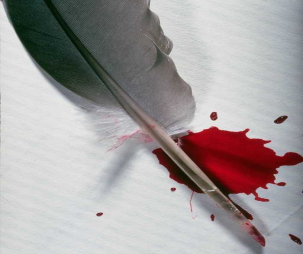                       «Пробуем перо»                                         Моему любимому поэту                                      Али  ШогенцуковуРодился в БаксанеСумел побывать он везде:В Нальчике, в Крыму и в Стамбуле,Хоть прожил всего сорок  лет.Он был писатель, герой  и поэт.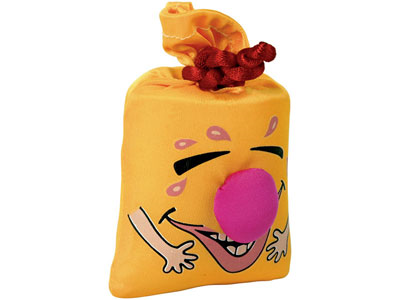 Его знает каждый и весь белый свет.Удивительно много сумел написатьЭтот талантливый милый поэт:Рассказы, повести, романы, стихи,Поэмы, баллады, оды…Прочти!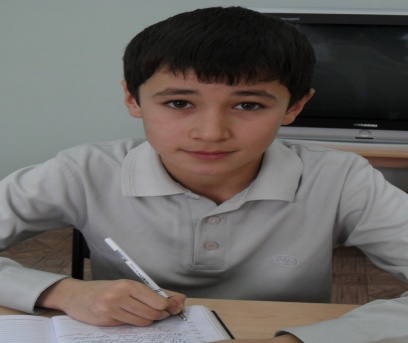 Прочитав творенья Али,Хочешь вернуться к ним снова и сноваПеречитаешь вновь эти стихиИ скажешь: « Как же прекрасны!Как же прекрасны строки Али!В них ты найдёшь всё, что нужно :Силу, дружбу. Доблесть, любовь.Найти в себе это не сложно.Если ты доброй души человек.Кумыков Ибрагим  7 «А» класс «Юмор на школьной волне»	                                                   Причины опозданийВо вторник подвела постель –
Не смог я вовремя проснуться.
Позавчера забыл портфель
В нем был банан – пришлось вернуться.
В своих ошибках разобрался,
Сегодня в срок прийти хотел,
Но слишком сильно разогнался
И мимо школы пролетел.Трудный вопросУ нас в классе появилась новая учительница английского языка. Она стала вызывать учеников и знакомиться с ними.
— Сколько тебе лет? — спросила учительница по-английски у Аслана.
Аслан  почесал в затылке, а потом неуверенно ответил:
— А мы этого еще не проходили...
                                                                                  Ручка виноватаПроверяя тетради, Оксана Хаутиевна обратилась к  Тимуру:
— Как неопрятно ты пишешь! Да еще неграмотно! В чем дело?
— Я не виноват, — пробормотал Тимур, — это у меня ручка плохая. Она грязно пишет...
— И неграмотно! — добавила учительница.                                                                     «Это интересно»Бестселлер всех времен и народов.За исключением таких книг, как Библия и Коран, самой популярной книгой стала «Книга рекордов Гинесса». Впервые она была издана в октябре 1955г., а к 30 июля 2002г. по всему миру было продано уже 94 767 083 экземпляра на 37 языках.Самая большая энциклопедия.200- томная Арабская Юридическая Энциклопедия, составленная Мохамедом Абу Бакер Бен Янисом (Ливия), весит 420 кг. И насчитывает 164 006 слов.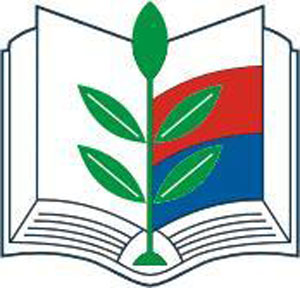 №МероприятияКлассОтветственный учитель1.Открытие декады. Конкурс тематических газет по математике, физике и информатике5 -11 Учителя МО и классные руководители2.Конкурс кроссвордов по предметам. Конкурс домашних сочинений 5 - 11Учителя МО и класс.рук3.Историческая пятиминутка5 - 9Учителя МО 4.Познавательно – развлекательный марафон «Информатика наш друг»10 – 11ГуговаЖ.М.5.Занимательный урок математики: «Логические задачи»7 «А»Дышеков М.Б.6.Игра по математике «Самый умный»9 «А»Янукян А.А.7.Лекция по физике «Современные физические открытия» 10 – 11Кертова Р.Г.8.Линейка закрытия декады. Награждения учащихся5 - 11Учителя МО №МероприятияКласс Ответств.1.Открытие декады.Пшукова Р.Г.2.Урок-суд  «Суд над Петром 1»10 «А» Емишев М.Г3.Внеклассное  мероприятие с использованием  ИКТ «Счастливый случай»5 «А» Танова Р.Х. .4.Внеклассное мероприятие  «Адыгэ шхыныгъуэхэр»5 «Б» Батырова О.Х. 5.Урок внеклассной беседы с использованием ИКТ «Бзэр ц1ыху гъащ1эм и гъуджэщ»8 «Б» Пшукова Р.Г.6.Внеклассное мероприятие  «Новая Зеландия»7 «А» Кумыкова А.Э.7.«Акъыл жан»9-10 Кашев А.М. 8.Урок-КВН «СССР в послевоенные годы – от стабилизации к кризису 1945-1991гг.».9 «А» Пшуков А.А. 9.Закрытие декады. Подведение итогов.Пшукова Р.Г.